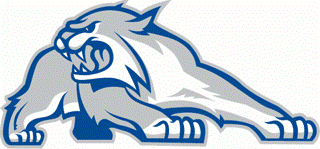 9/8/2023Dear Parents/Guardians; Alachua County Public Schools complies with federal and state law concerning teacher certification requirements (ESSA sec. 1112(c). This letter is notification that your child has been taught for four or more consecutive weeks by a teacher who has not met applicable state certification or licensure requirements at the grade level and/or subject level area in which they have been assigned to teach. A State Certified Teacher is one who: 1. Has obtained a Bachelor’s degree or higher, 2. Has obtained a Florida Teaching Certificate in the subject areas he/she is assigned to teach. As of the date of this letter, your child’s teacher, Katara Mack does not meet the State Certified Teacher guidelines. He/she is, however, currently working under emergency or provisional status or as a substitute for a teacher on leave. We have full confidence in his/her ability to teach effectively in this assignment. If you have any questions regarding teacher qualifications, please feel free to contact the school principal. For additional information about the state’s certification and licensure teacher requirement, please visit the following webpage: Sincerely, Alberta “Bonnie” BingA Quinn Jones(352) 955-6840Florida Department of Education Educator Certificationhttp://www.fldoe.org/teaching/certification